Приложение 
УТВЕРЖДЕНО
Постановлениемадминистрации города Пензы
от 30.01.2020№_____118 _____Паспорт муниципальной программы города Пензы«Формирование законопослушного поведения участников дорожного движения города Пенза на 2020-2024 годы»1. Общая характеристика сферы реализации муниципальной программы, основные проблемы и перспективы развития.Муниципальная программа «Формирование законопослушного поведения участников дорожного движения в городе Пензе на 2020-2024 годы (далее – Муниципальная программа) разработана во исполнение пункта 4 «б» Перечня поручений Президента Российской Федерации от 11.04.2016 г. № Пр-637 по итогам заседания президиума Государственного Совета Российской Федерации от 14.03.2016 г. Решение проблемы обеспечения безопасности дорожного движения является одной из важнейших задач современного общества. Проблема аварийности на транспорте (далее - аварийность) приобрела особую остроту в последние годы в связи с несоответствием существующей дорожно-транспортной инфраструктуры потребностям общества в безопасном дорожном движении, недостаточной эффективностью функционирования системы обеспечения дорожного движения, и низкой дисциплиной участников дорожного движения.В 2018 на улично-дорожной сети областного центра было совершено 6837 ДТП, в том числе 24 ДТП, повлекшее за собой гибель 24 человек, основными причинами которых стали:1. Нарушение ПДД водителями транспортных средств – 15 ДТП. Из них:– из-за нарушений правил проезда перекрёстка (пешеходного перехода) – 5;– выезд на встречную полосу движения – 2;– из-за нахождения водителя в состоянии алкогольного опьянения – 7– другие нарушения ПДД – 1;2. Нарушение ПДД пешеходами – 7 ДТП;3. Эксплуатация технически неисправных транспортных средств – 2 ДТП. Анализ причин ДТП показал, что наибольшее влияние на их увеличение оказывает отсутствие культуры вождения и незаконопослушное поведение участников дорожного движения в городе Пенза.Таким образом, создание мероприятий по повышению культуры поведения на дорогах и реализация их программным методом позволит достичь поставленных целей посредством повышения контроля их исполнения и достижения целевых показателей.2. Цель, задачи и ожидаемые результаты муниципальной программы.Реализация Программы предусматривает достижение цели:Повышение уровня правового воспитания участников дорожного движения, культуры их поведения на улично-дорожной сети города Пензы и профилактика детского дорожно-транспортного травматизма.Для достижения поставленной цели предусматривается решение следующих задач:Задача 1.1. Предупреждение опасного поведения детей – участников дорожного движения;Задача 1.2. Создание комплексной системы профилактики ДТП среди детей;Задача 2.1. Освещение вопросов обеспечения профилактики детского дорожно-транспортного травматизма в средствах массовой информации.Ожидаемые результаты выполнения мероприятий муниципальной программы:- увеличение числа детей, получивших знания по законопослушному поведению участников дорожного движения;- повышение эффективности системы социальной профилактики правонарушений, совершаемых в сфере безопасности дорожного движения;- обеспечение реализации совместных действий органов местного самоуправления и заинтересованных структур в вопросах профилактики правонарушений, совершаемых в сфере безопасности дорожного движения;- всесторонне информирование населения города Пензы о работе, проводимой в рамках профилактики детского дорожно-транспортного травматизма и повышению культуры поведения участников дорожного движения.  3. Целевые показатели (индикаторы) достижения целей и (или) решения задач.Перечень плановых значений показателей (индикаторов) муниципальной программы «Формирование законопослушного поведения участников дорожного движения в городе Пензе на 2020-2024 годы» и формулы расчета целевых показателей приведены в приложении № 1 к муниципальной программе. 4. Сроки и этапы реализации муниципальной программы.Реализация программы рассчитана на период с 2020 по 2024 годы. Разделение на этапы не предусмотрено.5. Обобщенная характеристика основных мероприятий муниципальной программы.В рамках данной программы будут реализованы следующие мероприятия:Мероприятие 1. Проведение мероприятий по повышению эффективности работы по профилактике детского дорожно-транспортного травматизма в городе Пензе.Мероприятие будет способствовать повышению уровня знаний детей младшего школьного возраста о правилах дорожного движения и поведения на дорогах. Реализации программ обучения по направлениям обеспечения дорожной безопасности на территории города Пензы.Мероприятие 2. Проведение пропагандистских кампаний, направленных на формирование у участников дорожного движения стереотипов законопослушного поведения, в том числе через средства массовой информации города Пензы.Мероприятие будет способствовать созданию положительного мнения населения города Пензы о необходимости соблюдения правил дорожного движения и повышению культуры поведения на дорогах.Перечень основных мероприятий, мероприятий муниципальной программы, с указанием наименования мероприятия, исполнителей мероприятия, сроков их исполнения, источников финансирования и показателей результатов мероприятий по годам, а также основных мероприятий приведен в приложении №2 к муниципальной программе.6. Основные меры правового регулирования, направленные на достижение целевых показателей муниципальной программы.Необходимость в разработки дополнительных нормативных правовых актов отсутствует.7. Ресурсное обеспечение реализации муниципальной программы.Муниципальная программа города Пензы «Формирование законопослушного поведения участников дорожного движения в городе Пензе на 2020-2024 годы» финансируется за счет средств бюджета города Пензы.Сведения о ресурсном обеспечении муниципальной программы за счет средств бюджета города Пензы и план реализации муниципальной программы приводятся в приложениях № 3,4 к муниципальной программе соответственно.8. Анализ рисков реализации муниципальной программы и меры управления рисками.К основным рискам реализации муниципальной программы относятся:- неэффективное расходование бюджетных средств, несоблюдение сроков реализации программы;- финансово-экономические риски – недофинансирование мероприятий муниципальной программы со стороны бюджета города Пензы;- нормативные правовые риски – непринятие или несвоевременное принятие необходимых нормативных актов, влияющих на выполнение мероприятий муниципальной программы;- организационные и управленческие риски – недостаточная проработка вопросов, решаемых в рамках муниципальной программы.В целях управления указанными рисками в процессе реализации Программы предусматриваются:- создание эффективной системы управления на основе четкого распределения функций, полномочий и ответственности основных исполнителей Программы;- мониторинг выполнения Программы, регулярный анализ и при необходимости ежегодная корректировка и ранжирование индикаторов и показателей, а также мероприятий Программы.9. Оценка планируемой эффективности муниципальной программы.Оценка планируемой эффективности муниципальной программы проводится в соответствии с Положением об оценке планируемой эффективности муниципальной программы, утвержденным постановлением администрации г. Пензы от 19 декабря 2013 г. № 1527 "Об утверждении порядка разработки, реализации и оценки эффективности муниципальных программ города Пензы", и применяется в целях проведения оценки планируемой эффективности муниципальной программы для обоснования необходимости ее утверждения и реализации.Планируемая эффективность муниципальной программы определяется по каждому году реализации муниципальной программы.9.1. Критерий оценки планируемой эффективности муниципальной программы:9.1.1. Планируемая эффективность муниципальной программы определяется на основе сопоставления планируемого показателя результативности достижения целей муниципальной программы Эмп и суммарной планируемой результативности входящих в нее мероприятий Эпм.При этом каждый из показателей должен быть больше 1:Эмп = Эпм; (Эмп, Эпм> 1);где:Эмп - планируемая результативность муниципальной программы,Эпп - суммарная планируемая результативность входящих в муниципальную программу мероприятий.9.2. Расчет планируемых показателей результативности муниципальной программы.9.2.1. Планируемый показатель результативности муниципальной программы Эмп есть среднеарифметическая величина из показателей результативности ее целевых показателей и рассчитывается следующим образом: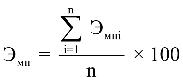 гдеЭмпi - показатель результативности достижения i-ого целевого показателя муниципальной программы;n - количество показателей муниципальной программы.9.2.2. Показатель результативности достижения i-ого целевого показателя муниципальной программы рассчитывается как отношение планируемого значения i-ого целевого показателя муниципальной программы к значению показателя года, предшествующего плановому: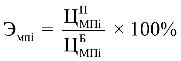 В случае, если планируемый результат достижения целевого показателя муниципальной программы предполагает уменьшение значения, то показатель результативности достижения i-ого целевого показателя муниципальной программы Эмпi рассчитывается как отношение значения i-ого показателя в году, предшествующем плановому, к планируемому значению этого целевого показателя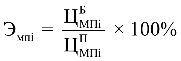 где - планируемое значение i-ого целевого показателя муниципальной программы,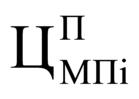  - значение i-ого целевого показателя муниципальной программы в году, предшествующем плановому.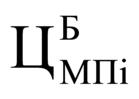 При оценке результативности муниципальной программы в первый год ее реализации плановый показатель сравнивается с фактическим значением года, предшествующего плановому.По второму и последующим годам реализации муниципальной программы плановый показатель оцениваемого года сравнивается с плановым показателем предшествующего года.Расчет планируемой эффективности муниципальной программы города Пензы «Формирование законопослушного поведения участников дорожного движения в городе Пензе на 2020-2024 годы» приведен в приложение № 5 к программе.Планируемая эффективность муниципальной программы города Пензы «Формирование законопослушного поведения участников дорожного движения в городе Пензе на 2020-2024 годы» приведена в приложении № 6 к программе.10. Оценка эффективности реализации муниципальной программы10.1. Эффективность реализации муниципальной программы определяется по каждому году ее реализации.10.2. Расчет эффективности реализации муниципальной программы.10.2.1. Эффективность реализации муниципальной программы (Емп) определяется на основе сопоставления степени достижения целевых показателей муниципальной программы (результативности) и полноты использования запланированных средств: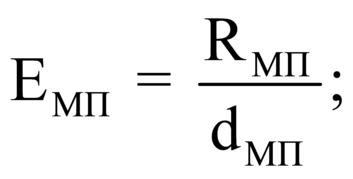 гдеRМП - степень достижения целевых показателей муниципальной программы (результативность);dМП - полнота использования запланированных на реализацию муниципальной программы средств.10.3. Расчет степени достижения целевых показателей муниципальной программы и полноты использования средств.10.3.1. Степень достижения целевых показателей муниципальной программы определяется как среднеарифметическая величина из показателей результативности по каждому целевому показателю: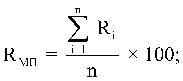 гдеRi - степень достижения i-ого целевого показателя муниципальной программы,n - количество показателей муниципальной программы.10.3.2. Расчет результативности достижения i-ого целевого показателя муниципальной программы (Ri) производится на основе сопоставления фактических величин с плановыми: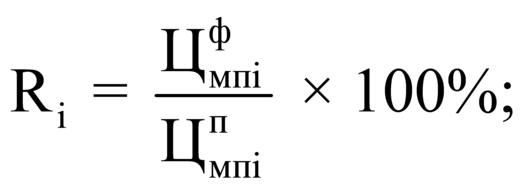 В случае, если планируемый результат достижения целевого показателя муниципальной программы (Ri) предполагает уменьшение значения, то расчет результативности достижения i-ого целевого показателя муниципальной программы (Ri) производится на основе сопоставления плановых величин с фактическими: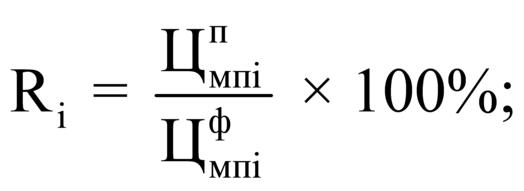 где - фактическое значение i-ого целевого показателя муниципальной программы в отчетном году, - плановое значение i-ого целевого показателя муниципальной программы в отчетном году.10.3.3. Показатель полноты использования средств определяется соотношением кассовых расходов по муниципальной программе в отчетном году с плановыми: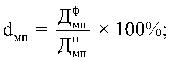 где - кассовые расходы по муниципальной программе в отчетном году (рублей); - плановые расходы на реализацию муниципальной программы в отчетном году (рублей).10.4. Расчет эффективности реализации подпрограмм муниципальной программы.10.5. Порядок проведения оценки эффективности реализации муниципальной программы.10.5.1. Для оценки эффективности реализации муниципальной программы устанавливаются следующие критерии:- если Емп = 1, то эффективность соответствует запланированной, достигнута нормальная эффективность;- если Емп больше 1, то достигнута высокая эффективность;- если Емп меньше 1, эффективность реализации муниципальной программы низкая.Отчет о проведении оценки эффективности муниципальной программы предоставляется в соответствии с постановлением администрации города Пензы от 19.12.2013 №1527 «Об утверждении порядка разработки, реализации и оценки эффективности муниципальных программ города Пензы».Приложение № 1к муниципальной программе города Пензы«Формирование законопослушного поведения участников дорожного движения в городе Пензе на 2020-2024 годы»Перечень плановых значений показателей (индикаторов) муниципальной программы города Пензы«Формирование законопослушного поведения участников дорожного движения в городе Пензе на 2020-2024 годы»Формулы расчета целевых индикаторов муниципальной программы города Пензы«Формирование законопослушного поведения участников дорожного движения в городе Пензе на 2020-2024 годы»Приложение № 2к муниципальной  программе города Пензы«Формирование законопослушного поведения участников дорожного движения в городе Пензе на 2020-2024 годы»Ресурсное обеспечение реализации муниципальной программы города Пензы «Формирование законопослушного поведения участников дорожного движения в городе Пензе на 2020-2024 годы»Приложение № 3к муниципальной  программе города Пензы«Формирование законопослушного поведения участников дорожного движения в городе Пензе на 2020-2024 годы»План реализации муниципальной программы города Пензы«Формирование законопослушного поведения участников дорожного движения в городе Пензе на 2020-2024 годы»Приложение № 4к муниципальной  программе города ПензыФормирование законопослушного поведения участников дорожного движения в городе Пензе на 2020-2024 годыПЕРЕЧЕНЬ МЕРОПРИЯТИЙМуниципальной программы города Пензы «Формирование законопослушного поведения участников дорожного движения в городе Пензе на 2020-2024 годы»Ответственный исполнитель программыУправление образования города ПензыСоисполнители программыАдминистрация города ПензыУчастники программыУчреждения, в отношении которых функции и полномочия учредителя осуществляет Управление образования города ПензыМКУ «Департамент ЖКХ города Пензы»УМВД России по городу Пензе (по согласованию)Подпрограммы программыПодпрограммы не предусмотреныПрограммно-целевые инструменты программы1) Конституция Российской Федерации;2) Семейный кодекс Российской Федерации от 29.12.1995 №223-ФЗ (с изм. и доп.);3) Федеральный закон от 29.12.2012 №273-ФЗ «Об образовании в Российской Федерации» (с изм. и доп.);4) Федеральный закон от 06.10.2003 №131-ФЗ «Об общих принципах организации местного самоуправления в Российской Федерации» (с изм. и доп.);5) Федеральный закон от 24.07.1998 №124-ФЗ «Об основных гарантиях прав ребенка в Российской Федерации» (с изм. и доп.);6) Указ Президента РФ от 07.05.2012 №597 «О мероприятиях по реализации государственной социальной политики»;7) Указ Президента РФ от 07.05.2012 №599 «О мерах по реализации государственной политики в области образования и науки»;8) Закон Пензенской области от 04.07.2013 №2413-ЗПО «Об образовании в Пензенской области» (с изм. и доп.);9) Устав города Пензы;10) Постановление главы администрации города Пензы от 30.03.2006 №283 «Об утверждении Положения об Управлении образования города Пензы» (с изм. и доп.);11) Указ Президента РФ от 07.05.2018 №204 «О национальных целях и стратегических задачах развития Российской Федерации на период до 2024 года»Цели программыПовышение уровня правового воспитания участников дорожного движения, культуры их поведения на улично-дорожной сети города Пензы и профилактика детского дорожно-транспортного травматизма.Задачи программыЗадача 1.1. Предупреждение опасного поведения детей – участников дорожного движения;Задача 1.2. Создание комплексной системы профилактики ДТП среди детей;Задача 2.1. Освещение вопросов обеспечения профилактики детского дорожно-транспортного травматизма в средствах массовой информации.Целевые  показатели программы- Доля учащихся задействованных в мероприятиях по профилактике дорожно-транспортных происшествий .- Количество проведенных рейдов  на пешеходных переходах вблизи образовательных организаций с вручением памяток-листовок пешеходам и водителям-родителям- Количество публикаций в СМИ, освещающих вопросы обеспечения профилактики детского дорожно-транспортного травматизма. Этапы и сроки реализации программы2020-2024 годы, без разделения на этапыОбъемы бюджетных ассигнований программыОбщий объем финансирования программы из бюджета города Пензы составляет – 150,00 тыс. руб., в т.ч.:2020 год – 0,00 тыс. рублей;2021 год – 0,00 тыс. рублей;2022 год – 50,00 тыс. рублей;2023 год – 50,0 тыс. рублей;2024 год – 50,0 тыс. рублей.Ожидаемые результаты реализации программы- увеличение числа детей, получивших знания по законопослушному поведению участников дорожного движения;- повышение эффективности системы социальной профилактики правонарушений, совершаемых в сфере безопасности дорожного движения;- обеспечение реализации совместных действий органов местного самоуправления и заинтересованных структур в вопросах профилактики правонарушений, совершаемых в сфере безопасности дорожного движения;- всесторонне информирование населения города Пензы о работе, проводимой в рамках профилактики детского дорожно-транспортного травматизма и повышению культуры поведения участников дорожного движения.  N п/пНаименование показателя (индикатора)Порядковый номер мероприятийЕдиница измеренияЗначение целевых показателей (индикаторов)Значение целевых показателей (индикаторов)Значение целевых показателей (индикаторов)Значение целевых показателей (индикаторов)Значение целевых показателей (индикаторов)Значение целевых показателей (индикаторов)Ожидаемый результат, по которому достигаются целевые показателиN п/пНаименование показателя (индикатора)Порядковый номер мероприятийЕдиница измерениябазовый (2019 г.)2020 г.2021 г.2022 г.2023 г.2024 г.123456789«Формирование законопослушного поведения участников дорожного движения в городе Пензе на 2020-2024 годы»«Формирование законопослушного поведения участников дорожного движения в городе Пензе на 2020-2024 годы»«Формирование законопослушного поведения участников дорожного движения в городе Пензе на 2020-2024 годы»«Формирование законопослушного поведения участников дорожного движения в городе Пензе на 2020-2024 годы»«Формирование законопослушного поведения участников дорожного движения в городе Пензе на 2020-2024 годы»«Формирование законопослушного поведения участников дорожного движения в городе Пензе на 2020-2024 годы»«Формирование законопослушного поведения участников дорожного движения в городе Пензе на 2020-2024 годы»«Формирование законопослушного поведения участников дорожного движения в городе Пензе на 2020-2024 годы»«Формирование законопослушного поведения участников дорожного движения в городе Пензе на 2020-2024 годы»«Формирование законопослушного поведения участников дорожного движения в городе Пензе на 2020-2024 годы»1Доля учащихся задействованных в мероприятиях по профилактике дорожно-транспортных происшествий1%,не менее52 9149595959595увеличение числа детей, получивших знания по законопослушному поведению участников дорожного движения;2Количество проведенных рейдов  на пешеходных переходах вблизи образовательных организаций с вручением памяток-листовок пешеходам и водителям-родителям 1шт.151820222426- повышение эффективности системы социальной профилактики правонарушений, совершаемых в сфере безопасности дорожного движения;- обеспечение реализации совместных действий органов местного самоуправления и заинтересованных структур в вопросах профилактики правонарушений, совершаемых в сфере безопасности дорожного движения3Количество публикаций в СМИ, освещающих вопросы обеспечения профилактики детского дорожно-транспортного травматизма2шт.101214161820всесторонне информирование населения города Пензы о работе, проводимой в рамках профилактики детского дорожно-транспортного травматизма и повышению культуры поведения участников дорожного движенияN п/пНаименование целевого индикатораЕдиница измеренияПорядковый номер показателя, по которому применяется формулаФормула расчета целевого индикатора1Доля учащихся задействованных в мероприятиях по профилактике дорожно-транспортных происшествий%1Ду =  *100%где: Ду – Доля учащихся, задействованных в мероприятия по профилактике ДТП, %;Ог – количество детей, задействованных в мероприятиях  по итогам года; Бг –. количество детей, задействованных в мероприятиях в базовом году;Значение показателя должно быть не менее 95 %.За базовое значение  показателя в 2019 году принимается 52 914 человек 2Количество проведенных рейдов  на пешеходных переходах вблизи образовательных организаций с вручением памяток-листовок пешеходам и водителям-родителям шт.2Показатель оценивается по фактически проведенному количеству рейдов в отчетном году.За базовое принимается значение показателя – 15.3Количество публикаций в СМИ, освещающих вопросы обеспечения профилактики детского дорожно-транспортного травматизмашт.3Показатель оценивается по количеству фактических публикаций в отчетном году.За базовое принимается значение показателя – 10.N п/пСтатусНаименование муниципальной программы, подпрограммы, мероприятийОтветственный исполнитель муниципальной программыОтветственный исполнитель муниципальной программыОтветственный исполнитель муниципальной программыОтветственный исполнитель муниципальной программыОтветственный исполнитель муниципальной программыОтветственный исполнитель муниципальной программыN п/пСтатусНаименование муниципальной программы, подпрограммы, мероприятийСоциальное управление города ПензыСоциальное управление города ПензыСоциальное управление города ПензыСоциальное управление города ПензыСоциальное управление города ПензыСоциальное управление города ПензыN п/пСтатусНаименование муниципальной программы, подпрограммы, мероприятийИсточник финансированияОценка расходов, тыс. рублейОценка расходов, тыс. рублейОценка расходов, тыс. рублейОценка расходов, тыс. рублейОценка расходов, тыс. рублейN п/пСтатусНаименование муниципальной программы, подпрограммы, мероприятий2020 г.2021 г.2022 г. 2023 г2024 г12346789101.Муниципальная программа города Пензы«Формирование законопослушного поведения участников дорожного движения в городе Пензе на 2020-2024 годы»всего0,00,050,050,050,01.Муниципальная программа города Пензы«Формирование законопослушного поведения участников дорожного движения в городе Пензе на 2020-2024 годы»бюджет города Пензы0,00,050,050,050,01.1Мероприятие 1.«Проведение мероприятий по повышению эффективности работы по профилактике детского дорожно-транспортного травматизма в городе Пензе»всего0,00,050,050,050,01.1Мероприятие 1.«Проведение мероприятий по повышению эффективности работы по профилактике детского дорожно-транспортного травматизма в городе Пензе»бюджет города Пензы0,00,050,050,050,01.2Мероприятие 2.«Проведение пропагандистских кампаний, направленных на формирование у участников дорожного движения стереотипов законопослушного поведения, в том числе через средства массовой информации города Пензы»всего0,00,00,00,00,01.2Мероприятие 2.«Проведение пропагандистских кампаний, направленных на формирование у участников дорожного движения стереотипов законопослушного поведения, в том числе через средства массовой информации города Пензы»бюджет города Пензы0,00,00,00,00,0Ответственный исполнитель муниципальной программыОтветственный исполнитель муниципальной программыОтветственный исполнитель муниципальной программыОтветственный исполнитель муниципальной программыОтветственный исполнитель муниципальной программыОтветственный исполнитель муниципальной программыОтветственный исполнитель муниципальной программыОтветственный исполнитель муниципальной программыОтветственный исполнитель муниципальной программыОтветственный исполнитель муниципальной программыОтветственный исполнитель муниципальной программыАдминистрация города ПензыАдминистрация города ПензыАдминистрация города ПензыАдминистрация города ПензыАдминистрация города ПензыАдминистрация города ПензыАдминистрация города ПензыАдминистрация города ПензыАдминистрация города ПензыАдминистрация города ПензыАдминистрация города ПензыN п/пНаименование программы, мероприятийОтветственный исполнитель (должность)Срок начала реализацииСрок окончания реализацииОжидаемый результатИсточник финансированияКод бюджетной классификации (бюджет города Пензы)Код бюджетной классификации (бюджет города Пензы)Код бюджетной классификации (бюджет города Пензы)Код бюджетной классификации (бюджет города Пензы)Код бюджетной классификации (бюджет города Пензы)Финансирование, тыс. руб.N п/пНаименование программы, мероприятийОтветственный исполнитель (должность)Срок начала реализацииСрок окончания реализацииОжидаемый результатИсточник финансированияГРБСРзПрЦСВРПрограмма города Пензы «Формирование законопослушного поведения участников дорожного движения в городе Пензе на 2020-2024 годы»Управление образования города Пензы2020 г.2024 г.хИз бюджета города Пензыххххх0,01.Основное мероприятие 1. «Проведение мероприятий по повышению эффективности работы по профилактике детского дорожно-транспортного травматизма в городе Пензе»2020 г.2020 г.повышение эффективности системы социальной профилактики правонарушений, совершаемых в сфере безопасности дорожного движения0,01.Основное мероприятие 1. «Проведение мероприятий по повышению эффективности работы по профилактике детского дорожно-транспортного травматизма в городе Пензе»2020 г.2020 г.повышение эффективности системы социальной профилактики правонарушений, совершаемых в сфере безопасности дорожного движения2.Основное мероприятие 2.«Проведение пропагандистских кампаний, направленных на формирование у участников дорожного движения стереотипов законопослушного поведения, в том числе через средства массовой информации города Пензы»Управление образования города Пензы,Информационно-аналитический отдел администрации города Пензы2020 г.2020 г.обеспечение реализации совместных действий органов местного самоуправления и заинтересованных структур в вопросах профилактики правонарушений, совершаемых в сфере безопасности дорожного движения.0,0N п/пНаименование мероприятияИсполнителиСрок исполненияОбъем финансирования по годам (тыс. руб.)Объем финансирования по годам (тыс. руб.)Объем финансирования по годам (тыс. руб.)Объем финансирования по годам (тыс. руб.)Объем финансирования по годам (тыс. руб.)Объем финансирования по годам (тыс. руб.)Показатели результата мероприятий по годамN п/пНаименование мероприятияИсполнителиСрок исполнения20202021202220232024ВсегоЦель программы: Повышение уровня правового воспитания участников дорожного движения, культуры их поведения на улично-дорожной сети города Пензы и профилактика детского дорожно-транспортного травматизма..Цель программы: Повышение уровня правового воспитания участников дорожного движения, культуры их поведения на улично-дорожной сети города Пензы и профилактика детского дорожно-транспортного травматизма..Цель программы: Повышение уровня правового воспитания участников дорожного движения, культуры их поведения на улично-дорожной сети города Пензы и профилактика детского дорожно-транспортного травматизма..Цель программы: Повышение уровня правового воспитания участников дорожного движения, культуры их поведения на улично-дорожной сети города Пензы и профилактика детского дорожно-транспортного травматизма..Цель программы: Повышение уровня правового воспитания участников дорожного движения, культуры их поведения на улично-дорожной сети города Пензы и профилактика детского дорожно-транспортного травматизма..Цель программы: Повышение уровня правового воспитания участников дорожного движения, культуры их поведения на улично-дорожной сети города Пензы и профилактика детского дорожно-транспортного травматизма..Цель программы: Повышение уровня правового воспитания участников дорожного движения, культуры их поведения на улично-дорожной сети города Пензы и профилактика детского дорожно-транспортного травматизма..Цель программы: Повышение уровня правового воспитания участников дорожного движения, культуры их поведения на улично-дорожной сети города Пензы и профилактика детского дорожно-транспортного травматизма..Цель программы: Повышение уровня правового воспитания участников дорожного движения, культуры их поведения на улично-дорожной сети города Пензы и профилактика детского дорожно-транспортного травматизма..Цель программы: Повышение уровня правового воспитания участников дорожного движения, культуры их поведения на улично-дорожной сети города Пензы и профилактика детского дорожно-транспортного травматизма..Цель программы: Повышение уровня правового воспитания участников дорожного движения, культуры их поведения на улично-дорожной сети города Пензы и профилактика детского дорожно-транспортного травматизма..Задача 1.1. Предупреждение опасного поведения детей – участников дорожного движения;Задача 1.2. Создание комплексной системы профилактики ДТП среди детей;Задача 1.1. Предупреждение опасного поведения детей – участников дорожного движения;Задача 1.2. Создание комплексной системы профилактики ДТП среди детей;Задача 1.1. Предупреждение опасного поведения детей – участников дорожного движения;Задача 1.2. Создание комплексной системы профилактики ДТП среди детей;Задача 1.1. Предупреждение опасного поведения детей – участников дорожного движения;Задача 1.2. Создание комплексной системы профилактики ДТП среди детей;Задача 1.1. Предупреждение опасного поведения детей – участников дорожного движения;Задача 1.2. Создание комплексной системы профилактики ДТП среди детей;Задача 1.1. Предупреждение опасного поведения детей – участников дорожного движения;Задача 1.2. Создание комплексной системы профилактики ДТП среди детей;Задача 1.1. Предупреждение опасного поведения детей – участников дорожного движения;Задача 1.2. Создание комплексной системы профилактики ДТП среди детей;Задача 1.1. Предупреждение опасного поведения детей – участников дорожного движения;Задача 1.2. Создание комплексной системы профилактики ДТП среди детей;Задача 1.1. Предупреждение опасного поведения детей – участников дорожного движения;Задача 1.2. Создание комплексной системы профилактики ДТП среди детей;Задача 1.1. Предупреждение опасного поведения детей – участников дорожного движения;Задача 1.2. Создание комплексной системы профилактики ДТП среди детей;Задача 1.1. Предупреждение опасного поведения детей – участников дорожного движения;Задача 1.2. Создание комплексной системы профилактики ДТП среди детей;Основное мероприятие 1. Проведение мероприятий по повышению эффективности работы по профилактике детского дорожно-транспортного травматизма в городе Пензе.Основное мероприятие 1. Проведение мероприятий по повышению эффективности работы по профилактике детского дорожно-транспортного травматизма в городе Пензе.Основное мероприятие 1. Проведение мероприятий по повышению эффективности работы по профилактике детского дорожно-транспортного травматизма в городе Пензе.Основное мероприятие 1. Проведение мероприятий по повышению эффективности работы по профилактике детского дорожно-транспортного травматизма в городе Пензе.Основное мероприятие 1. Проведение мероприятий по повышению эффективности работы по профилактике детского дорожно-транспортного травматизма в городе Пензе.Основное мероприятие 1. Проведение мероприятий по повышению эффективности работы по профилактике детского дорожно-транспортного травматизма в городе Пензе.Основное мероприятие 1. Проведение мероприятий по повышению эффективности работы по профилактике детского дорожно-транспортного травматизма в городе Пензе.Основное мероприятие 1. Проведение мероприятий по повышению эффективности работы по профилактике детского дорожно-транспортного травматизма в городе Пензе.Основное мероприятие 1. Проведение мероприятий по повышению эффективности работы по профилактике детского дорожно-транспортного травматизма в городе Пензе.Основное мероприятие 1. Проведение мероприятий по повышению эффективности работы по профилактике детского дорожно-транспортного травматизма в городе Пензе.Основное мероприятие 1. Проведение мероприятий по повышению эффективности работы по профилактике детского дорожно-транспортного травматизма в городе Пензе.1.1.Проведение мероприятий по повышению эффективности работы по профилактике детского дорожно-транспортного травматизма в городе ПензеУправление образования города Пензы, учреждения, в отношении которых функции и полномочия осуществляет Управление образования города Пензы;МКУ «Департамент ЖКХ города Пензы»; УМВД России по городу Пензе (по согласованию)2020-20240,00,050,050,050,0150,0Доля учащихся задействованных в мероприятиях по профилактике дорожно-транспортных происшествий – не менее 95% ежегодно;Количество проведенных рейдов  на пешеходных переходах вблизи образовательных организаций с вручением памяток-листовок пешеходам и водителям-родителям:2020 г – 182021 г – 202022 г – 222023 г – 242024 г - 26 Задача 2. Освещение вопросов обеспечения профилактики детского дорожно-транспортного травматизма в средствах массовой информации Задача 2. Освещение вопросов обеспечения профилактики детского дорожно-транспортного травматизма в средствах массовой информации Задача 2. Освещение вопросов обеспечения профилактики детского дорожно-транспортного травматизма в средствах массовой информации Задача 2. Освещение вопросов обеспечения профилактики детского дорожно-транспортного травматизма в средствах массовой информации Задача 2. Освещение вопросов обеспечения профилактики детского дорожно-транспортного травматизма в средствах массовой информации Задача 2. Освещение вопросов обеспечения профилактики детского дорожно-транспортного травматизма в средствах массовой информации Задача 2. Освещение вопросов обеспечения профилактики детского дорожно-транспортного травматизма в средствах массовой информации Задача 2. Освещение вопросов обеспечения профилактики детского дорожно-транспортного травматизма в средствах массовой информации Задача 2. Освещение вопросов обеспечения профилактики детского дорожно-транспортного травматизма в средствах массовой информации Задача 2. Освещение вопросов обеспечения профилактики детского дорожно-транспортного травматизма в средствах массовой информации Задача 2. Освещение вопросов обеспечения профилактики детского дорожно-транспортного травматизма в средствах массовой информацииОсновное мероприятие 2. Проведение пропагандистских кампаний, направленных на формирование у участников дорожного движения стереотипов законопослушного поведения, в том числе через средства массовой информации города ПензыОсновное мероприятие 2. Проведение пропагандистских кампаний, направленных на формирование у участников дорожного движения стереотипов законопослушного поведения, в том числе через средства массовой информации города ПензыОсновное мероприятие 2. Проведение пропагандистских кампаний, направленных на формирование у участников дорожного движения стереотипов законопослушного поведения, в том числе через средства массовой информации города ПензыОсновное мероприятие 2. Проведение пропагандистских кампаний, направленных на формирование у участников дорожного движения стереотипов законопослушного поведения, в том числе через средства массовой информации города ПензыОсновное мероприятие 2. Проведение пропагандистских кампаний, направленных на формирование у участников дорожного движения стереотипов законопослушного поведения, в том числе через средства массовой информации города ПензыОсновное мероприятие 2. Проведение пропагандистских кампаний, направленных на формирование у участников дорожного движения стереотипов законопослушного поведения, в том числе через средства массовой информации города ПензыОсновное мероприятие 2. Проведение пропагандистских кампаний, направленных на формирование у участников дорожного движения стереотипов законопослушного поведения, в том числе через средства массовой информации города ПензыОсновное мероприятие 2. Проведение пропагандистских кампаний, направленных на формирование у участников дорожного движения стереотипов законопослушного поведения, в том числе через средства массовой информации города ПензыОсновное мероприятие 2. Проведение пропагандистских кампаний, направленных на формирование у участников дорожного движения стереотипов законопослушного поведения, в том числе через средства массовой информации города ПензыОсновное мероприятие 2. Проведение пропагандистских кампаний, направленных на формирование у участников дорожного движения стереотипов законопослушного поведения, в том числе через средства массовой информации города ПензыОсновное мероприятие 2. Проведение пропагандистских кампаний, направленных на формирование у участников дорожного движения стереотипов законопослушного поведения, в том числе через средства массовой информации города Пензы2.1.«Проведение пропагандистских кампаний, направленных на формирование у участников дорожного движения стереотипов законопослушного поведения, в том числе через средства массовой информации города Пензы»Управление образования города Пензы; учреждения, в отношении которых функции и полномочия осуществляет Управление  образования города Пензы;информационно-аналитический отдел администрации города Пензы2020-20240,000,000,000,000,00,0Количество публикаций в СМИ, освещающих вопросы обеспечения профилактики детского дорожно-транспортного травматизма: 2020 г – 122021 г – 142022 г – 162023 г – 182024 г - 20